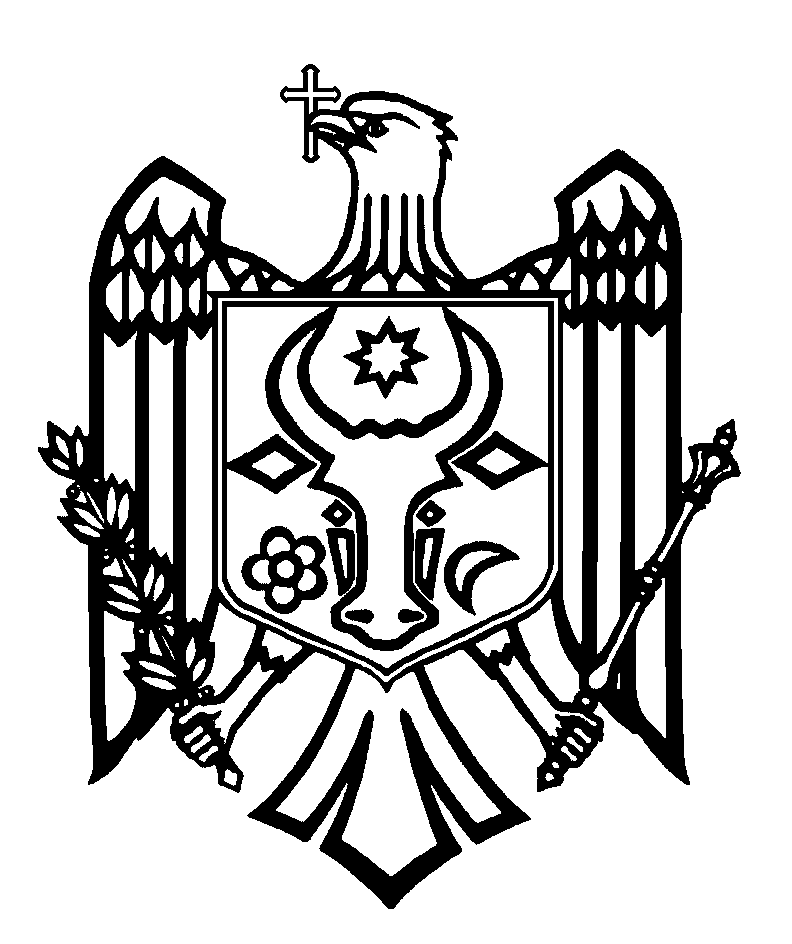 ПЕРЕВОДСЧЕТНАЯ ПАЛАТА РЕСПУБЛИКИ МОЛДОВАПОСТАНОВЛЕНИЕ №21от 27 мая 2022 годапо Отчету аудита консолидированной финансовой отчетности Министерства экономики и инфраструктуры по состоянию на 31 декабря 2021 года Счетная палата, с участием г-жи Лилии Дабижа, Генерального секретаря Министерства инфраструктуры и регионального развития (преемник прав и обязанностей Министерства экономики и инфраструктуры); г-на Александра Отгона, начальника Управления институционального менеджмента Министерства инфраструктуры и регионального развития (преемник прав и обязанностей Министерства экономики и инфраструктуры); г-на Раду Роговей, начальника Управления транспортной инфраструктуры Министерства инфраструктуры и регионального развития (преемник прав и обязанностей Министерства экономики и инфраструктуры); г-на Николая Оларь, начальника Управления энергетической политики Министерства инфраструктуры и регионального развития (преемник прав и обязанностей Министерства экономики и инфраструктуры); г-на Ион Коропчанa, заместителя начальника Управления градостроительства, строительства и жилищного строительства Министерства инфраструктуры и регионального развития (преемник прав и обязанностей Министерства экономики и инфраструктуры); г-на Андрея Черный, начальника Юридического отдела Министерства инфраструктуры и регионального развития (преемник прав и обязанностей Министерства экономики и инфраструктуры); г-жи Екатерины Цуркану, начальника Финансово-административного отдела, главного бухгалтера Министерства инфраструктуры и регионального развития (преемник прав и обязанностей Министерства экономики и инфраструктуры); г-нa Владимира Чебанa, начальника Службы бухгалтерского учета и иностранных инвестиций Государственного предприятия  „Государственная администрация дорог”, в рамках видео-заседания, руководствуясь ст.3 (1) и ст.5 (1) а) Закона об организации и функционировании Счетной палаты Республики Молдова, рассмотрела Отчет аудита консолидированной финансовой отчетности Министерства экономики и инфраструктуры по состоянию на 31 декабря 2021 года.Миссия внешнего публичного аудита была проведена в соответствии с Программами аудиторской деятельности Счетной палаты на 2021 и 2022 годы, с целью предоставления разумной уверенности в том, что консолидированная финансовая отчетность Министерства экономики и инфраструктуры по состоянию на 31 декабря 2021 года не содержит, в целом, существенных искажений, обусловленных мошенничеством или ошибками, а также вынесения соответствующего мнения.Внешний публичный аудит был проведен в соответствии с Международными стандартами Высших органов аудита, применяемыми Счетной палатой. Рассмотрев Отчет аудита, Счетная палата УСТАНОВИЛА:Консолидированная финансовая отчетность Министерства экономики и инфраструктуры по состоянию на 31 декабря 2021 года, за исключением возможного воздействия некоторых аспектов, описанных в разделе Основание для условного мнения, представляет, во всех существенных аспектах, правильную и достоверную ситуацию, в соответствии с требованиями норм бухгалтерского учета и финансовой отчетности в бюджетной системе Республики Молдова.Аудиторские наблюдения послужили основанием для выражения условного мнения по консолидированной финансовой отчетности Министерства экономики и инфраструктуры по состоянию на 31 декабря 2021 года. Исходя из вышеизложенного, на основании ст.14 (2), ст.15 d) и ст.37 (2) Закона №260 от 07.12.2017, Счетная палата ПОСТАНОВЛЯЕТ:1. Утвердить Отчет аудита консолидированной финансовой отчетности Министерства экономики и инфраструктуры по состоянию на 31 декабря 2021 года, приложенный к настоящему Постановлению.2. Настоящее Постановление и Отчет аудита направить:2.1. Парламенту Республики Молдова для информирования и рассмотрения, в случае необходимости, в рамках парламентской комиссии по контролю за публичными финансами;2.2.  Президенту Республики Молдова для информирования;2.3. Правительству Республики Молдова для информирования и принятия мер по мониторингу обеспечения внедрения аудиторских рекомендаций;2.4. Министерству инфраструктуры и регионального развития (преемнику прав и обязанностей Министерства экономики и инфраструктуры) для принятия мер по установлению в учетной политике исчерпывающих критериев отражения в учете передачи активов в пользование физическим лицам.3. Настоящим Постановлением исключить из режима мониторинга Постановление Счетной палаты №16 от 29.04.2021 „По Отчету аудита консолидированных финансовых отчетов Министерства экономики и инфраструктуры, составленных по состоянию на 31 декабря 2020 года”.4. Уполномочить Вице-Председателя Счетной палаты правом подписания Письма к руководству Министерства инфраструктуры и регионального развития (преемника прав и обязанностей Министерства экономики и инфраструктуры).5. Настоящее Постановление вступает в силу со дня опубликования в Официальном мониторе Республики Молдова и может быть обжаловано путем предварительного уведомления в адрес его эмитента в течение 30 дней со дня опубликования. В административном порядке Постановление может быть обжаловано в Суде Кишинэу, офис Рышкань (MD-2068, мун. Кишинэу, ул. Киев, 3), в 30-дневный срок со дня сообщения ответа на предварительное уведомление или с даты истечения срока, предусмотренного для его разрешения. 6. О принятых мерах по выполнению подпункта 2.4. настоящего Постановления проинформировать Счетную палату в течение 6 месяцев со дня опубликования Постановления в Официальном мониторе Республики Молдова.7.  Постановление и Отчет аудита консолидированной финансовой отчетности Министерства экономики и инфраструктуры по состоянию на 31 декабря 2021 года  опубликовать на официальном сайте Счетной палаты (http://www.ccrm.md).Мариан ЛУПУ,Председатель